ОБЩИЕ СВЕДЕНИЯ Учебная дисциплина «Звукорежиссура» изучается в шестом семестре.Курсовая работа/Курсовой проект – не предусмотрены.Форма промежуточной аттестации: зачёт.Форма итоговой аттестации: зачёт.Место учебной дисциплины в структуре ОПОПУчебная дисциплина «Звукорежиссура» относится к части, формируемой участниками образовательных отношений, и является базовой дисциплиной.Основой для освоения дисциплины являются результаты обучения по предыдущему уровню образования в части сформированности универсальных компетенций.Результаты обучения по учебной дисциплине используются при прохождении всех видов практик, предусмотренных ОПОП и выполнении ВКР.ЦЕЛИ И ПЛАНИРУЕМЫЕ РЕЗУЛЬТАТЫ ОБУЧЕНИЯ ПО ДИСЦИПЛИНЕЦелями освоения дисциплины «Звукорежиссура» являются:стимулирование интереса студентов к профессиональной деятельности; формирование у обучающихся представления о работе звукорежиссёра в сфере телевидения и радиовещания;формирование у студентов практических навыков звукового решения телевизионных и радиопередач;формирование у обучающихся компетенции(-й), установленной(-ых) образовательной программой в соответствии с ФГОС ВО по данной дисциплине.Результатом обучения по данной дисциплине является овладение обучающимися знаниями, умениями, навыками и опытом деятельности, характеризующими процесс формирования компетенций и обеспечивающими достижение планируемых результатов освоения учебной дисциплиныФормируемые компетенции, индикаторы достижения компетенций, соотнесённые с планируемыми результатами обучения по дисциплине:СТРУКТУРА И СОДЕРЖАНИЕ УЧЕБНОЙ ДИСЦИПЛИНЫ/МОДУЛЯОбщая трудоёмкость учебной дисциплиныпо учебному плану составляет:Структура учебной дисциплины для обучающихся по видам занятий (очная форма обучения)Структура учебной дисциплины для обучающихся по разделам и темам дисциплины: (очная форма обучения)Краткое содержание учебной дисциплиныОрганизация самостоятельной работы обучающихсяСамостоятельная работа студента – обязательная часть образовательного процесса, направленная на развитие готовности к профессиональному и личностному самообразованию, на проектирование дальнейшего образовательного маршрута и профессиональной карьеры.Самостоятельная работа обучающихся по дисциплине организована как совокупность аудиторных и внеаудиторных занятий и работ, обеспечивающих успешное освоение дисциплины. Аудиторная самостоятельная работа обучающихся по дисциплине выполняется на учебных занятиях под руководством преподавателя и по его заданию. Аудиторная самостоятельная работа обучающихся входит в общий объем времени, отведенного учебным планом на аудиторную работу, и регламентируется расписанием учебных занятий.Внеаудиторная самостоятельная работа обучающихся – планируемая учебная, научно-исследовательская, практическая работа обучающихся, выполняемая во внеаудиторное время по заданию и при методическом руководстве преподавателя, но без его непосредственного участия, расписанием учебных занятий не регламентируется.Внеаудиторная самостоятельная работа обучающихсявключает в себя:подготовку к лекциям и лабораторным, зачету;изучение специальной литературы;изучение разделов/тем, не выносимых на лекции и практические занятия самостоятельно;выполнение домашних заданий;подготовка к лабораторным работам;работа над звуковым решением телепередачи.Самостоятельная работа обучающихся с участием преподавателя в форме иной контактной работы предусматривает групповую и (или) индивидуальную работу с обучающимися и включает в себя:проведение индивидуальных и групповых консультаций по отдельным темам/разделам дисциплины;консультации по организации самостоятельного изучения отдельных разделов/тем, базовых понятий учебных дисциплин бакалавриата, которые формировали УК, в целях обеспечения преемственности образования.Применение электронного обучения, дистанционных образовательных технологийПри реализации программы учебной дисциплины возможно применение электронного обучения и дистанционных образовательных технологий.Реализация программы учебной дисциплины с применением электронного обучения и дистанционных образовательных технологий регламентируется действующими локальными актами университета.Применяются следующий вариант реализации программы с использованием ЭО и ДОТ.В электронную образовательную среду, по необходимости, могут быть перенесены отдельные виды учебной деятельности:РЕЗУЛЬТАТЫ ОБУЧЕНИЯ ПОДИСЦИПЛИНЕ. КРИТЕРИИ ОЦЕНКИ УРОВНЯ СФОРМИРОВАННОСТИ КОМПЕТЕНЦИЙ, СИСТЕМА И ШКАЛА ОЦЕНИВАНИЯСоотнесение планируемых результатов обучения с уровнями сформированности компетенций.ОЦЕНОЧНЫЕ СРЕДСТВА ДЛЯ ТЕКУЩЕГО КОНТРОЛЯ УСПЕВАЕМОСТИ И ПРОМЕЖУТОЧНОЙ АТТЕСТАЦИИ, ВКЛЮЧАЯ САМОСТОЯТЕЛЬНУЮ РАБОТУ ОБУЧАЮЩИХСЯПри проведении контроля самостоятельной работы обучающихся, текущего контроля и промежуточной аттестации по учебной дисциплине «Звукорежиссура» проверяется уровень сформированности у обучающихся компетенций и запланированных результатов обучения по дисциплине, указанных в разделе 2 настоящей программы.5.1.Формы текущего контроля успеваемости, примеры типовых заданий:Промежуточная аттестация:Критерии, шкалы оценивания промежуточной аттестации учебной дисциплины/модуля:ОБРАЗОВАТЕЛЬНЫЕ ТЕХНОЛОГИИРеализация программы предусматривает использование в процессе обучения следующих образовательных технологий:проблемная лекция;групповые дискуссии;поиск и обработка информации с использованием сети Интернет;дистанционные образовательные технологии;использование на лекционных занятиях видеоматериалов и наглядных пособий.ПРАКТИЧЕСКАЯ ПОДГОТОВКАОбразовательная деятельность в форме практической подготовки реализуется при проведении лабораторных занятий, выполнении домашних заданий, всех видов практики и иных видов учебной деятельности. Практическая подготовка дисциплины «Звукорежиссура» предусматривает демонстрацию практических навыков, выполнение, моделирование обучающимися определенных видов работ для решения практических задач, связанных с будущей профессиональной деятельностью в условиях, приближенных к реальным производственным. ОРГАНИЗАЦИЯ ОБРАЗОВАТЕЛЬНОГО ПРОЦЕССА ДЛЯ ЛИЦ С ОГРАНИЧЕННЫМИ ВОЗМОЖНОСТЯМИ ЗДОРОВЬЯПри обучении лиц с ограниченными возможностями здоровья и инвалидовиспользуются подходы, способствующие созданию безбарьерной образовательной среды: технологии дифференциации и индивидуального обучения, применение соответствующих методик по работе с инвалидами, использование средств дистанционного общения, проведение дополнительных индивидуальных консультаций по изучаемым теоретическим вопросам и лабораторным работам, оказание помощи при подготовке к промежуточной и итоговой аттестации.При необходимости рабочая программа дисциплины может быть адаптирована для обеспечения образовательного процесса лицам с ограниченными возможностями здоровья, в том числе для дистанционного обучения.Учебные и контрольно-измерительные материалы представляются в формах, доступных для изучения студентами с особыми образовательными потребностями с учетом нозологических групп инвалидов:Для подготовки к выполнению лабораторной работы, студентам с ограниченными возможностями здоровья среднее время увеличивается по сравнению со средним временем подготовки обычного студента.Для студентов с инвалидностью или с ограниченными возможностями здоровья форма проведения текущей, промежуточной и итоговой аттестации устанавливается с учетом индивидуальных психофизических особенностей (устно, письменно на бумаге, письменно на компьютере, в форме тестирования и т.п.). Промежуточная аттестация по дисциплине может проводиться в несколько этапов в форме рубежного контроля по завершению изучения отдельных тем дисциплины. При необходимости студенту предоставляется дополнительное время для подготовки ответа на зачете или экзамене.Для осуществления процедур текущего контроля успеваемости и промежуточной аттестации обучающихся создаются, при необходимости, фонды оценочных средств, адаптированные для лиц с ограниченными возможностями здоровья и позволяющие оценить достижение ими запланированных в основной образовательной программе результатов обучения и уровень сформированности всех компетенций, заявленных в образовательной программе.МАТЕРИАЛЬНО-ТЕХНИЧЕСКОЕ ОБЕСПЕЧЕНИЕ ДИСЦИПЛИНЫ Характеристика материально-технического обеспечения дисциплины соответствует требованиям ФГОС ВО.Материально-техническое обеспечение дисциплины при обучении с использованием традиционных технологий обучения.Материально-техническое обеспечение учебной дисциплины при обучении с использованием электронного обучения и дистанционных образовательных технологий.Технологическое обеспечение реализации программы осуществляется с использованием элементов электронной информационно-образовательной среды университета.УЧЕБНО-МЕТОДИЧЕСКОЕ И ИНФОРМАЦИОННОЕ ОБЕСПЕЧЕНИЕ УЧЕБНОЙ ДИСЦИПЛИНЫ/УЧЕБНОГО МОДУЛЯИНФОРМАЦИОННОЕ ОБЕСПЕЧЕНИЕ УЧЕБНОГО ПРОЦЕССАРесурсы электронной библиотеки, информационно-справочные системы и профессиональные базы данных:Перечень программного обеспеченияЛИСТ УЧЕТА ОБНОВЛЕНИЙ РАБОЧЕЙ ПРОГРАММЫ УЧЕБНОЙ ДИСЦИПЛИНЫ/МОДУЛЯВ рабочую программу учебной дисциплины/модуля внесены изменения/обновления и утверждены на заседании кафедры:Министерство науки и высшего образования Российской ФедерацииМинистерство науки и высшего образования Российской ФедерацииФедеральное государственное бюджетное образовательное учреждениеФедеральное государственное бюджетное образовательное учреждениевысшего образованиявысшего образования«Российский государственный университет им. А.Н. Косыгина«Российский государственный университет им. А.Н. Косыгина(Технологии. Дизайн. Искусство)»(Технологии. Дизайн. Искусство)»Институт социальной инженерииКафедра журналистики и телевизионных технологийРАБОЧАЯ ПРОГРАММАУЧЕБНОЙ ДИСЦИПЛИНЫРАБОЧАЯ ПРОГРАММАУЧЕБНОЙ ДИСЦИПЛИНЫРАБОЧАЯ ПРОГРАММАУЧЕБНОЙ ДИСЦИПЛИНЫЗвукорежиссураЗвукорежиссураЗвукорежиссураУровень образованиябакалавриатбакалавриатНаправление подготовки42.03.04 ТелевидениеПрофильОператорское дело, режиссура монтажаОператорское дело, режиссура монтажаСрок освоения образовательной программы по очной форме обучения4 года4 годаФорма обученияОчнаяОчнаяРабочая программа учебной дисциплины «Звукорежиссура» основной профессиональной образовательной программы высшего образования, рассмотрена и одобрена на заседании кафедры, протокол № 11 от 30.06.2021 г.Рабочая программа учебной дисциплины «Звукорежиссура» основной профессиональной образовательной программы высшего образования, рассмотрена и одобрена на заседании кафедры, протокол № 11 от 30.06.2021 г.Рабочая программа учебной дисциплины «Звукорежиссура» основной профессиональной образовательной программы высшего образования, рассмотрена и одобрена на заседании кафедры, протокол № 11 от 30.06.2021 г.Рабочая программа учебной дисциплины «Звукорежиссура» основной профессиональной образовательной программы высшего образования, рассмотрена и одобрена на заседании кафедры, протокол № 11 от 30.06.2021 г.Рабочая программа учебной дисциплины «Звукорежиссура» основной профессиональной образовательной программы высшего образования, рассмотрена и одобрена на заседании кафедры, протокол № 11 от 30.06.2021 г.Разработчики рабочей программы учебной дисциплины «Звукорежиссура»:Разработчики рабочей программы учебной дисциплины «Звукорежиссура»:Разработчики рабочей программы учебной дисциплины «Звукорежиссура»:Разработчики рабочей программы учебной дисциплины «Звукорежиссура»:Разработчики рабочей программы учебной дисциплины «Звукорежиссура»:Код и наименование компетенцииКод и наименование индикатора достижения компетенцииПланируемые результаты обучения по дисциплинеПК-2Способен обеспечить производство телепрограмм и проектов, в том числе авторскихИД-ПК-2.4Обеспечение качественной записи звука при производстве программ- способен обеспечить качественную запись звукаПК-3 Способен организовать и проконтролировать компоновку и редактирование визуальных и звуковых составляющих аудиовизуального произведения с использованием технологий видеомонтажа при производстве кино-, теле-, видеофильмов и телевизионных программИД-ПК-3.1Организация творческого процесса видеомонтажа кино-, теле-, видеофильма или телевизионной программы всех видов и жанровИД-ПК-3.2Контроль обеспечения художественно-технического качества видеомонтажа кино-, теле-, видеофильма или телепрограммыИД-ПК-3.3Контроль  процесса видеомонтажа кино-, теле-, видеофильма или телевизионной программы- способен осуществлять творческий процесс видеомонтажа;- способен обеспечить художественно-техническое качество видеомонтажа;- способен контролировать процесс видеомонтажаОчная форма обучения2з.е.72 час.Структура и объем дисциплиныСтруктура и объем дисциплиныСтруктура и объем дисциплиныСтруктура и объем дисциплиныСтруктура и объем дисциплиныСтруктура и объем дисциплиныСтруктура и объем дисциплиныСтруктура и объем дисциплиныСтруктура и объем дисциплиныСтруктура и объем дисциплиныОбъем дисциплины по семестрамформа промежуточной /итоговой аттестациивсего, часКонтактная аудиторная работа, часКонтактная аудиторная работа, часКонтактная аудиторная работа, часКонтактная аудиторная работа, часСамостоятельная работа обучающегося, часСамостоятельная работа обучающегося, часСамостоятельная работа обучающегося, часОбъем дисциплины по семестрамформа промежуточной /итоговой аттестациивсего, часлекции, часпрактические занятия, часлабораторные занятия, часпрактическая подготовка, часкурсовая работа/курсовой проектсамостоятельная работа обучающегося, часпромежуточная аттестация, час6 семестр очная формаЗачёт108321660Всего:Зачёт108321660Планируемые (контролируемые) результаты освоения:код(ы) формируемой(ых) компетенции(й) и индикаторов достижения компетенцийНаименование разделов, тем;форма(ы) промежуточной аттестацииВиды учебной работыВиды учебной работыВиды учебной работыВиды учебной работыСамостоятельная работа, часВиды и формы контрольных мероприятий, обеспечивающие по совокупности текущий контроль успеваемости;формы промежуточного контроля успеваемостиПланируемые (контролируемые) результаты освоения:код(ы) формируемой(ых) компетенции(й) и индикаторов достижения компетенцийНаименование разделов, тем;форма(ы) промежуточной аттестацииКонтактная работаКонтактная работаКонтактная работаКонтактная работаСамостоятельная работа, часВиды и формы контрольных мероприятий, обеспечивающие по совокупности текущий контроль успеваемости;формы промежуточного контроля успеваемостиПланируемые (контролируемые) результаты освоения:код(ы) формируемой(ых) компетенции(й) и индикаторов достижения компетенцийНаименование разделов, тем;форма(ы) промежуточной аттестацииЛекции, часПрактические занятия, часЛабораторные работы/ индивидуальные занятия, часПрактическая подготовка, часСамостоятельная работа, часВиды и формы контрольных мероприятий, обеспечивающие по совокупности текущий контроль успеваемости;формы промежуточного контроля успеваемостиШестой семестрШестой семестрШестой семестрШестой семестрШестой семестрШестой семестрШестой семестрПК-2ИД-ПК-2.4ПК-3ИД-ПК-3.1ИД-ПК-3.2ИД-ПК-3.3Лекция 1Акустика. История изучения акустики.2ххххКонтроль посещаемости.ПК-2ИД-ПК-2.4ПК-3ИД-ПК-3.1ИД-ПК-3.2ИД-ПК-3.3Лекция 2 Физические свойства звука.2ххххКонтроль посещаемости.ПК-2ИД-ПК-2.4ПК-3ИД-ПК-3.1ИД-ПК-3.2ИД-ПК-3.3Лекция 3.Основы психоакустики. Строение слуховой системы.2ххххКонтроль посещаемости.ПК-2ИД-ПК-2.4ПК-3ИД-ПК-3.1ИД-ПК-3.2ИД-ПК-3.3Лекция 4Акустика помещений.2ххххКонтроль посещаемости.ПК-2ИД-ПК-2.4ПК-3ИД-ПК-3.1ИД-ПК-3.2ИД-ПК-3.3Лекция 5Сигнал. АЦП.2ххххКонтроль посещаемости.ПК-2ИД-ПК-2.4ПК-3ИД-ПК-3.1ИД-ПК-3.2ИД-ПК-3.3Лекция 6Качественные параметры канала звукопередачи.2Контроль посещаемости.ПК-2ИД-ПК-2.4ПК-3ИД-ПК-3.1ИД-ПК-3.2ИД-ПК-3.3Лекция 7Алгоритм LUFS.2ххххКонтроль посещаемости.ПК-2ИД-ПК-2.4ПК-3ИД-ПК-3.1ИД-ПК-3.2ИД-ПК-3.3Лекция 8АЧХ и нелинейные искажения.2ххххКонтроль посещаемости.ПК-2ИД-ПК-2.4ПК-3ИД-ПК-3.1ИД-ПК-3.2ИД-ПК-3.3Лекция 9Микрофоны.2ххххКонтроль посещаемости.ПК-2ИД-ПК-2.4ПК-3ИД-ПК-3.1ИД-ПК-3.2ИД-ПК-3.3Лекция 10Звуковые карты.2ххххКонтроль посещаемости.ПК-2ИД-ПК-2.4ПК-3ИД-ПК-3.1ИД-ПК-3.2ИД-ПК-3.3Лекция 11Микшерный пульт и процессорная обработка сигнала.2ххххКонтроль посещаемости.ПК-2ИД-ПК-2.4ПК-3ИД-ПК-3.1ИД-ПК-3.2ИД-ПК-3.3Лекция 12Студийные контрольные агрегаты.2ххххКонтроль посещаемости.ПК-2ИД-ПК-2.4ПК-3ИД-ПК-3.1ИД-ПК-3.2ИД-ПК-3.3Лекция 13Головные стереотелефоны.2ххххКонтроль посещаемости.ПК-2ИД-ПК-2.4ПК-3ИД-ПК-3.1ИД-ПК-3.2ИД-ПК-3.3Лекция 14Оценка качества звучания фонограмм.2ххххКонтроль посещаемости.ПК-2ИД-ПК-2.4ПК-3ИД-ПК-3.1ИД-ПК-3.2ИД-ПК-3.3Лекция 15Особенности записи звука для интервью или репортажей.2ххххКонтроль посещаемости.ПК-2ИД-ПК-2.4ПК-3ИД-ПК-3.1ИД-ПК-3.2ИД-ПК-3.3Лекция 16Основные компьютерные музыкальные программы.2ххххКонтроль посещаемости.ПК-2ИД-ПК-2.4ПК-3ИД-ПК-3.1ИД-ПК-3.2ИД-ПК-3.3Лабораторная работа 1.хх2ххКонтроль посещаемости.ПК-2ИД-ПК-2.4ПК-3ИД-ПК-3.1ИД-ПК-3.2ИД-ПК-3.3Лабораторная работа 2.хх2ххКонтроль посещаемости.ПК-2ИД-ПК-2.4ПК-3ИД-ПК-3.1ИД-ПК-3.2ИД-ПК-3.3Лабораторная  работа 3.хх2ххКонтроль посещаемости.ПК-2ИД-ПК-2.4ПК-3ИД-ПК-3.1ИД-ПК-3.2ИД-ПК-3.3Лабораторная работа 4.хх2ххКонтроль посещаемости.ПК-2ИД-ПК-2.4ПК-3ИД-ПК-3.1ИД-ПК-3.2ИД-ПК-3.3Лабораторная работа 5.хх2ххКонтроль посещаемости.ПК-2ИД-ПК-2.4ПК-3ИД-ПК-3.1ИД-ПК-3.2ИД-ПК-3.3Лабораторная работа 6.хх2ххКонтроль посещаемости.Домашнее задание.ПК-2ИД-ПК-2.4ПК-3ИД-ПК-3.1ИД-ПК-3.2ИД-ПК-3.3Лабораторная работа 7.хх2ххКонтроль посещаемостиПК-2ИД-ПК-2.4ПК-3ИД-ПК-3.1ИД-ПК-3.2ИД-ПК-3.3Лабораторная работа 8.хх2ххКонтроль посещаемости.Промежуточная аттестация – зачетПисьменное  задание.Итоговая аттестация - зачётЗачетИТОГО за первый семестр321624Зачет№ ппНаименование раздела и темы дисциплиныСодержание раздела (темы)ЛекцииЛекцииЛекции1Лекция 1Акустика. История изучения акустики.Античность, Средние века, эпоха Возрождения, 19 – 21 век. Главные достижения в изучении природы звука, основные эксперименты.2Лекция 2 Физические свойства звука.Определение звука как физического явления. Звуковое поле, частота, амплитуда, длина волны, атака звука.3Лекция 3Основы психоакустики. Строение слуховой системы.Центральная и периферическая слуховая система. Слуховая сенсорная система - внешнее, среднее, внутреннее ухо. Частотный и динамический диапазон. Генераторы, вибраторы и резонаторы. Речь.4Лекция 4Акустика помещений.Реверберация, стандартное время реверберации. Зависимость времени стандартной реверберации от частоты. Диффузное звуковое поле. Акустика студий и концертных залов.5Лекция 5Сигнал. АЦП.Понятие сигнала. Аналоговый и дискретный сигнал. Акустические, электрические, электромагнитные сигналы. Дискретизация, квантование, кодирование. Импульсно-кодовая модуляция.6Лекция 6Качественные параметры канала звукопередачи.Канал звукопередачи, звуковой тракт. Понятие уровня сигнала. Абсолютный уровень сигнала в цепи. Пик и RMS. Громкость, диапазон громкости, максимальный мгновенный уровень. 7Лекция 7Алгоритм LUFS.Номинальное значение громкости программы, документ EBU R 128, субъективная оценка громкости.8Лекция 8АЧХ и нелинейные искажения.Амплитудно-частотная характеристика сигнала. Компенсаторные системы. Комбинационные частоты, помехи в тракте звукопередачи, фон и наводки.9Лекция 9Микрофоны.Структура студии звукозаписи и основные виды оборудования. Требования к микрофонам и характеристики. Классификация по принципам преобразования энергии. Классификация по характеристикам направленности.10Лекция 10Звуковые карты.Подключение PCI, USB, каналы ввода и вывода, интегрированные и внешние звуковые карты.11Лекция 11Микшерный пульт. Процессорная обработка сигнала.Микширование, основные операции. Классификации пультов по назначению, по количеству входных сигналов, по количеству последовательно включённых каналов. Индивидуальные, групповые и общие каналы. 12Лекция 12Студийные контрольные агрегаты.Требования к мониторам, системы пространственной передачи и звукоусиления, история развития систем пространственной звукопередачи.13Лекция 13Головные стереотелефоны.Классификация наушников по назначению, по способу передачи сигнала, по типу конструкции, сопротивление и мощность, чувствительность.14Лекция 14Оценка качества звучания фонограмм.Пространственное впечатление, прозрачность и детализация, музыкальный баланс, тональный баланс, стереофонический баланс.15Лекция 15Особенности записи звука для интервью или репортажей.Звукорежиссёр на телевидении, специфика работы, проблема уровня, брак по звуку, проблемы творческого характера.16Лекция 16Основные компьютерные музыкальные программы.Программы для редактирования и обработки звука, многоканальной записи и монтажа звука, DAW, виртуальные синтезаторы, нотные редакторы.1Лабораторная работа 1Создание проекта, настройки, импорт аудио и видеоданных, интерфейс программы.2Лабораторная работа 2Разделение стереоканала на два монофонических, удаление «обраток»..3Лабораторная работа 3Звуковой монтаж.5Лабораторная работа 4Редактирование аудио, чистка, частотная и динамическая обработка сигнала.6Лабораторная работа 5Маршрутизация каналов. Создание групп-каналов. Микшерный пульт. Процессорная обработка сигнала.7Лабораторная работа 6Альтернативные возможности обработки сигнала - автоматизация параметров плагинов. Частотная коррекция.8Лабораторная работа 7Деструктивная обработка сигнала. Адаптивные шумоподавители.9Лабораторная работа 8Завершение работы над проектом. Алгоритм LUFS, экспорт.использованиеЭО и ДОТиспользование ЭО и ДОТобъем, часвключение в учебный процесссмешанное обучениелекции32в соответствии с расписанием учебных занятий смешанное обучениелабораторные работы16в соответствии с расписанием учебных занятий Уровни сформированности компетенции(-й)Итоговое количество балловв 100-балльной системепо результатам текущей и промежуточной аттестацииОценка в пятибалльной системепо результатам текущей и промежуточной аттестацииПоказатели уровня сформированностиПоказатели уровня сформированностиПоказатели уровня сформированностиУровни сформированности компетенции(-й)Итоговое количество балловв 100-балльной системепо результатам текущей и промежуточной аттестацииОценка в пятибалльной системепо результатам текущей и промежуточной аттестацииуниверсальной(-ых) компетенции(-й)общепрофессиональной(-ых) компетенцийпрофессиональной(-ых)компетенции(-й)Уровни сформированности компетенции(-й)Итоговое количество балловв 100-балльной системепо результатам текущей и промежуточной аттестацииОценка в пятибалльной системепо результатам текущей и промежуточной аттестацииПК-2ИД-ПК-2.4ПК-3ИД-ПК-3.1ИД-ПК-3.2ИД-ПК-3.3высокийзачтеноОбучающийся:- воплощает авторский и режиссерский замысел аудиовизуальными средствами;- осуществляет авторскую деятельность с учётом специфики телевидения и других экранных масс-медиа, практики современной экранной культуры;- активно участвует в разработке и реализации индивидуального и (или) коллективного проекта в сфере телевидения и других экранных масс-медиа.повышенныйзачтеноОбучающийся:- воплощает авторский и режиссерский замысел аудиовизуальными средствами;- осуществляет авторскую деятельность с учётом специфики телевидения и других экранных масс-медиа, практики современной экранной культуры;- участвует в разработке и реализации индивидуального и (или) коллективного проекта в сфере телевидения и других экранных масс-медиа.базовыйзачтеноОбучающийся:- воплощает авторский и режиссерский замысел аудиовизуальными средствами;- участвует в разработке и реализации индивидуального и (или) коллективного проекта в сфере телевидения и других экранных масс-медиа.низкийне зачтеноОбучающийся:- не имеет представления о работе звукорежиссёра в сфере телевидения и радиовещания;- не владеет практическими навыками звукового решения телевизионных и радиопередач;- не знает принципы работы современных информационных технологий;- не умеет пользоваться необходимым звуковым оборудованием и программным обеспечением;- не знает, как пользоваться  современными стационарными и мобильными цифровыми устройствами на всех этапах создания телевизионного и мультимедийного продукта;- не принимает участия  в разработке и реализации индивидуального и (или) коллективного проекта в сфере телевидения и других экранных масс-медиа.Обучающийся:- не имеет представления о работе звукорежиссёра в сфере телевидения и радиовещания;- не владеет практическими навыками звукового решения телевизионных и радиопередач;- не знает принципы работы современных информационных технологий;- не умеет пользоваться необходимым звуковым оборудованием и программным обеспечением;- не знает, как пользоваться  современными стационарными и мобильными цифровыми устройствами на всех этапах создания телевизионного и мультимедийного продукта;- не принимает участия  в разработке и реализации индивидуального и (или) коллективного проекта в сфере телевидения и других экранных масс-медиа.Обучающийся:- не имеет представления о работе звукорежиссёра в сфере телевидения и радиовещания;- не владеет практическими навыками звукового решения телевизионных и радиопередач;- не знает принципы работы современных информационных технологий;- не умеет пользоваться необходимым звуковым оборудованием и программным обеспечением;- не знает, как пользоваться  современными стационарными и мобильными цифровыми устройствами на всех этапах создания телевизионного и мультимедийного продукта;- не принимает участия  в разработке и реализации индивидуального и (или) коллективного проекта в сфере телевидения и других экранных масс-медиа.№ ппФормы текущего контроляПримеры типовых заданийДомашнее задание (сообщения о представлении культурной картины мира)Слуховой анализ. Студентам предъявляются записи с использованием различных обработок сигнала (частотная коррекция, панорамирование, дилэй, реверберация и т.д). Необходимо прослушать записи, проанализировать их, и сопоставить каждый аудиофрагмент с применённой к нему процессорной обработкой. Пример ответов: - фрагмент 1-b, - фрагмент 3-a,- фрагмент 5-с и т.д.Форма промежуточной аттестацииТиповые контрольные задания и иные материалыдля проведения промежуточной аттестации:Зачет в письменной форме Выполните задания:Рассчитать частоту волны в воздушной среде, длина которой равна 0, 78 м. Результат округлить.Напишите диапазон частот, воспринимаемый человеческим ухом. Из каких трёх фаз формируется звуковое поле в помещении? Как называется последняя третья фаза?Объясните, в чём смысл теоремы Котельникова-Найквиста, и продемонстрируйте её. Для этого рассчитайте минимальную частоту дискретизации для сигнала с максимальной частотой 20кГц.Форма промежуточной аттестацииКритерии оцениванияШкалы оцениванияШкалы оцениванияНаименование оценочного средстваКритерии оценивания100-балльная системаЗачтено/не зачтеноЗачет Обучающийся знает основные определения, последователен в изложении материала, демонстрирует базовые знания дисциплины, владеет необходимыми умениями и навыками при выполнении практических заданий, умеет аргументированно отстоять свою точку зрения.зачтеноЗачет Обучающийся не знает основных определений, непоследователен и сбивчив в изложении материала, не обладает определенной системой знаний по дисциплине, не в полной мере владеет необходимыми умениями и навыками при выполнении практических заданий; не умеет аргументированно отстоять свою точку зрения.не зачтеноНаименование учебных аудиторий, лабораторий, мастерских, библиотек, спортзалов, помещений для хранения и профилактического обслуживания учебного оборудования и т.п.Оснащенность учебных аудиторий, лабораторий, мастерских, библиотек, спортивных залов, помещений для хранения и профилактического обслуживания учебного оборудования и т.п.119071 г. Москва, ул. Малая Калужская, дом 1.119071 г. Москва, ул. Малая Калужская, дом 1.Аудитории для проведения занятий лекционного типакомплект учебной мебели, технические средства обучения, служащие для представления учебной информации большой аудитории: ноутбук;проектор;экран.Аудитории для проведения занятий семинарского типа, групповых и индивидуальных консультаций, текущего контроля и промежуточной аттестации, по практической подготовке, групповых и индивидуальных консультаций, лабораторных работ.комплект учебной мебели, технические средства обучения, служащие для представления учебной информации большой аудитории: компьютеры;программное обеспечение Steinberg Cubase или Nuendo не ниже версии 4.3;монитор;проводные наушники;колонки.Помещения для самостоятельной работы обучающихсяОснащенность помещений для самостоятельной работы обучающихсячитальный зал библиотекикомпьютерная техника;
- подключение к сети «Интернет»Необходимое оборудованиеПараметрыТехнические требованияПерсональный компьютер/ ноутбук/планшет,камера,микрофон, динамики, доступ в сеть ИнтернетВеб-браузерВерсия программного обеспечения не ниже: Chrome 72, Opera 59, Firefox 66, Edge 79, Яндекс. Браузер 19.3Персональный компьютер/ ноутбук/планшет,камера,микрофон, динамики, доступ в сеть ИнтернетОперационная системаВерсия программного обеспечения не ниже:Windows 7, macOS 10.12 «Sierra», LinuxПерсональный компьютер/ ноутбук/планшет,камера,микрофон, динамики, доступ в сеть ИнтернетВеб-камера640х480, 15 кадров/сПерсональный компьютер/ ноутбук/планшет,камера,микрофон, динамики, доступ в сеть ИнтернетМикрофонлюбойПерсональный компьютер/ ноутбук/планшет,камера,микрофон, динамики, доступ в сеть ИнтернетДинамики (колонки или наушники)любыеПерсональный компьютер/ ноутбук/планшет,камера,микрофон, динамики, доступ в сеть ИнтернетСеть (интернет)Постоянная скорость не менее 192 кБит/с№ п/пАвтор(ы)Наименование изданияВид издания (учебник, УП, МП и др.)ИздательствоГодизданияАдрес сайта ЭБСили электронного ресурса (заполняется для изданий в электронном виде)Количество экземпляров в библиотеке Университета10.1 Основная литература, в том числе электронные издания10.1 Основная литература, в том числе электронные издания10.1 Основная литература, в том числе электронные издания10.1 Основная литература, в том числе электронные издания10.1 Основная литература, в том числе электронные издания10.1 Основная литература, в том числе электронные издания10.1 Основная литература, в том числе электронные издания10.1 Основная литература, в том числе электронные издания1Алдошина И.А.Приттс РойМузыкальная акустикаУчебник для высших учебных заведенийСПб.: Композитор20112Меерзон Б.Я.Акустические основы звукорежиссурыУчебное пособиеМ.: Аспект Пресс20043Вендоров М.И.Звук в телевизионной программеУчебное пособиеЛ.: ЛГИТМиК198810.2 Дополнительная литература, в том числе электронные издания 10.2 Дополнительная литература, в том числе электронные издания 10.2 Дополнительная литература, в том числе электронные издания 10.2 Дополнительная литература, в том числе электронные издания 10.2 Дополнительная литература, в том числе электронные издания 10.2 Дополнительная литература, в том числе электронные издания 10.2 Дополнительная литература, в том числе электронные издания 10.2 Дополнительная литература, в том числе электронные издания 1Динов В.Г.Звуковая картина. Записки о звукорежиссуре.Учебное пособиеСПб.: Лань20162Гасан-Заде А.Г.Звуковой монтажМетодическое пособиеСПб.:СПбГУКиТ200910.3 Методические материалы (указания, рекомендации по освоению дисциплины (модуля) авторов РГУ им. А. Н. Косыгина)10.3 Методические материалы (указания, рекомендации по освоению дисциплины (модуля) авторов РГУ им. А. Н. Косыгина)10.3 Методические материалы (указания, рекомендации по освоению дисциплины (модуля) авторов РГУ им. А. Н. Косыгина)10.3 Методические материалы (указания, рекомендации по освоению дисциплины (модуля) авторов РГУ им. А. Н. Косыгина)10.3 Методические материалы (указания, рекомендации по освоению дисциплины (модуля) авторов РГУ им. А. Н. Косыгина)10.3 Методические материалы (указания, рекомендации по освоению дисциплины (модуля) авторов РГУ им. А. Н. Косыгина)10.3 Методические материалы (указания, рекомендации по освоению дисциплины (модуля) авторов РГУ им. А. Н. Косыгина)10.3 Методические материалы (указания, рекомендации по освоению дисциплины (модуля) авторов РГУ им. А. Н. Косыгина)1№ ппЭлектронные учебные издания, электронные образовательные ресурсыЭБС «Лань» http://www.e.lanbook.com/«Znanium.com» научно-издательского центра «Инфра-М»http://znanium.com/Электронные издания «РГУ им. А.Н. Косыгина» на платформе ЭБС «Znanium.com» http://znanium.com/ЭБС«ИВИС»http://dlib.eastview.com/Профессиональные базы данных, информационные справочные системыScopus https://www.scopus.com (международная универсальная реферативная база данных, индексирующая более 21 тыс. наименований научно-технических, гуманитарных и медицинских журналов, материалов конференций примерно 5000 международных издательств);Scopus http://www. Scopus.com/Научная электронная библиотека еLIBRARY.RU https://elibrary.ru (крупнейший российский информационный портал в области науки, технологии, медицины и образования);Электронный ресурс по телевизионным системам http://tele-kadr.ru№п/пПрограммное обеспечениеРеквизиты подтверждающего документа/ Свободно распространяемоеWindows 10 Pro, MS Office 2019 контракт № 18-ЭА-44-19 от 20.05.2019Steinberg Nuendo v.4.3.Release Date: April 02, 2008№ ппгод обновления РПДхарактер изменений/обновлений с указанием разделаномер протокола и дата заседания кафедры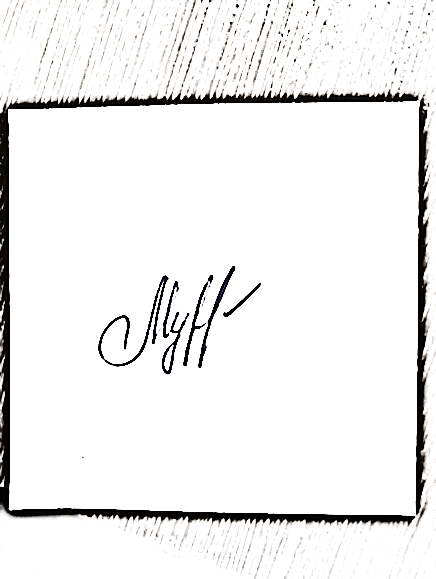 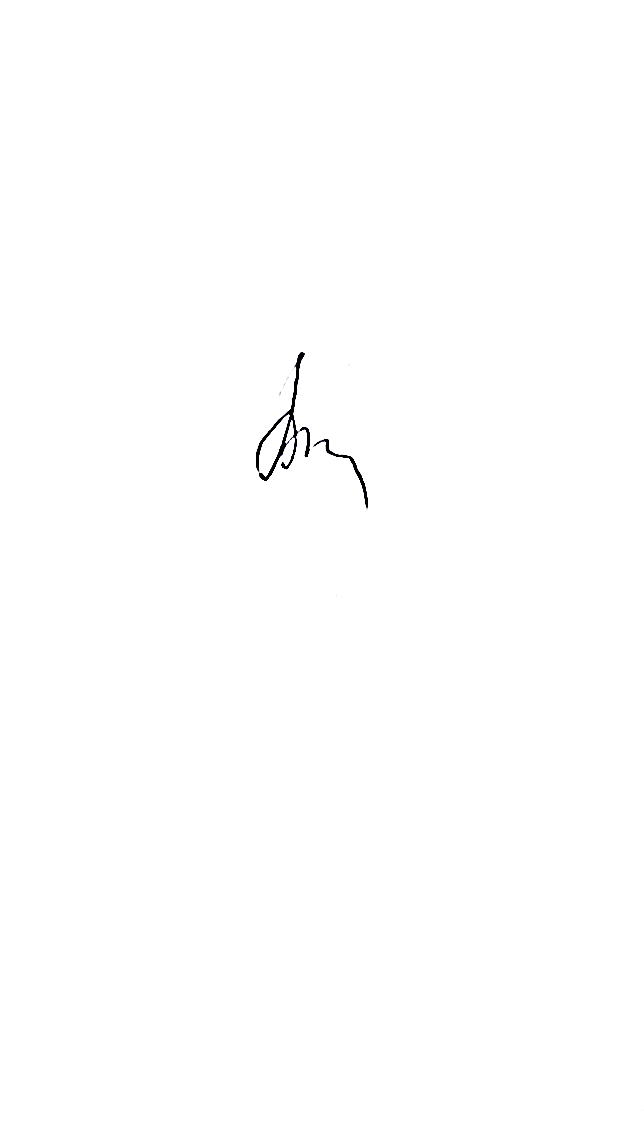 